Table de multiplication 12 × 12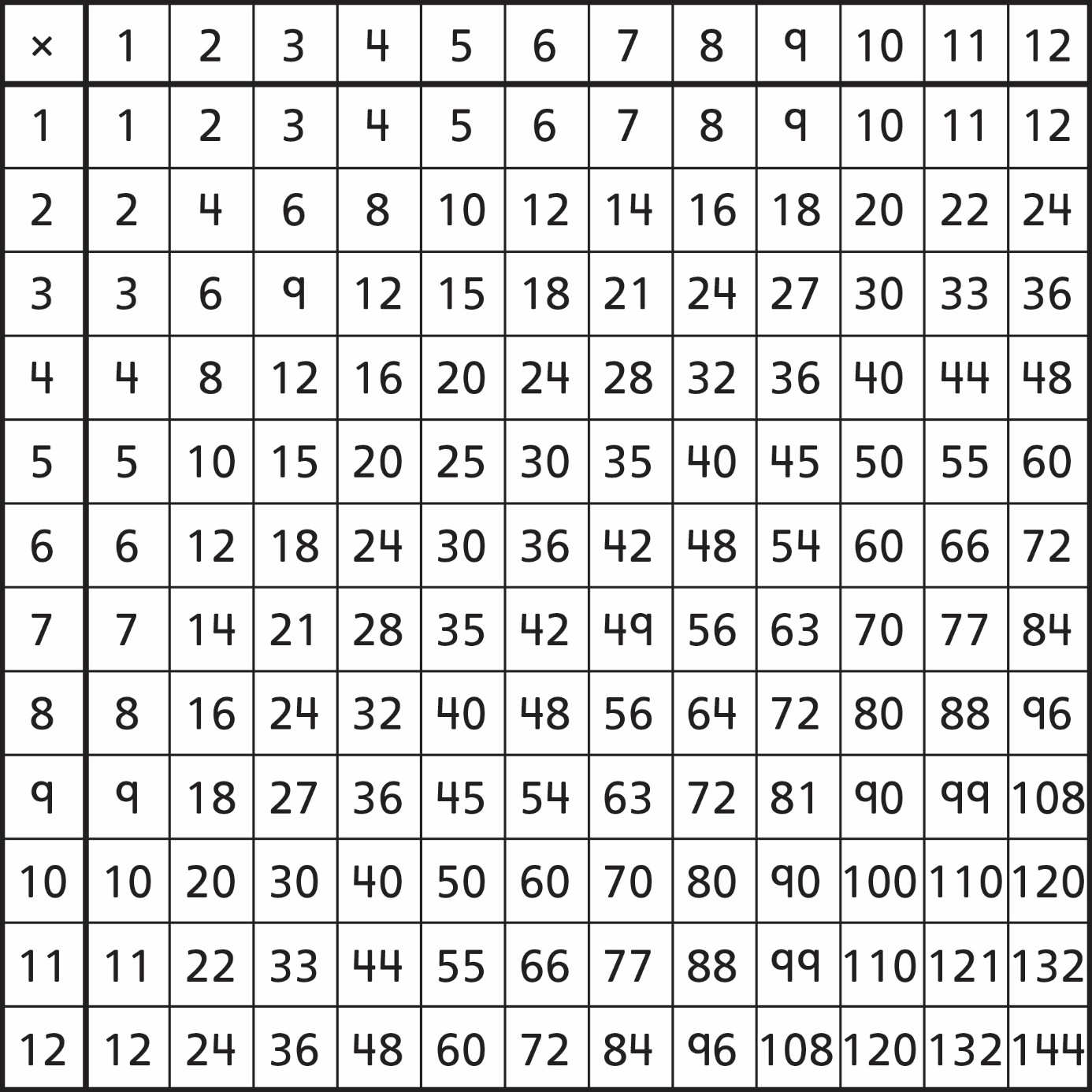 